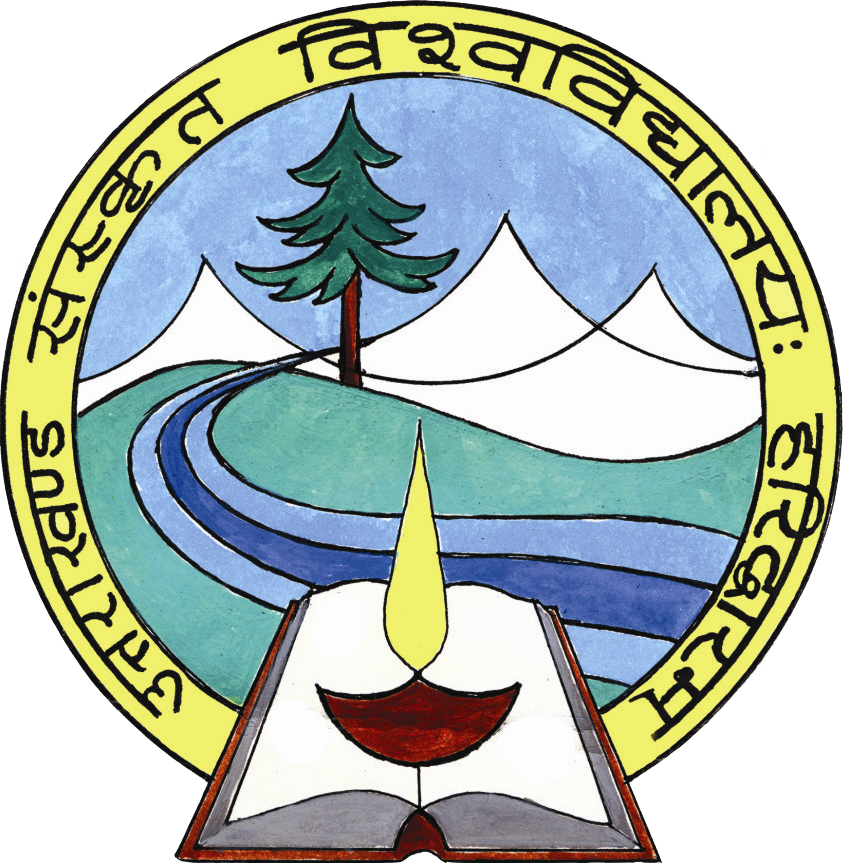 UTTARAKHAND SANSKRIT UNIVERSITYNh-58, BHEL Turn, Bahadrabad, Haridwar-249402, UttarakhandFeedback from Alumni(Filled feedback form, send to iqacusvv@gmail.com, iqac@usvv.ac.in)Name: Mr./Ms/Mrs.  -----------------------------------------Age (years): -------------Sex (M/F): -----------------Dept.: ---------------------------------Year of Study: ------------Occupation: -----------------------------------------Address: -----------------------------------------------------------Mobile -------------------- E-mail ------------------Make a tick () mark in the appropriate cell :Suggestions for further improvement:------------------------------------------------------------------------------------------------------------------ ----------------------------------------------------------------------------------------------------------------------------- ----------------------------------------------------------------------------------------------------------------------------- ----------------------------------------------------------------------------------------------------------------------------- -----------Sl.#ParticularsStrongly agreeAgreeNeutralDisagreeStrongly disagree1I feel proud to be the student of SLBSRSV2The learning I had inthe University is useful in my career.3The developments inthe University in recent years are appreciative.4The	new 	courses	 introduced	meet contemporary requirements.5SLBSRSV is involving alumni in its activities.6The alumni have a role to play in academically strengthening the University further.7The   alumni   have a role   to   play in financially strengthening the University.8Formation of Department wise alumni associations   is   a   step   in   the   right direction.9The Department administration should take initiative to efficiently enroll and strengthen the alumni-association.